                 Permission for Medication Form 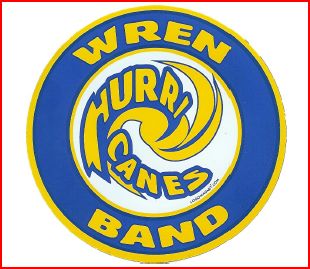                 Wren High School Band/Anderson County District One Public Schools                   A NEW MEDICATION FORM MUST BE FILLED OUT EACH TIME WE TRAVEL ONLY IF YOU ARE BRINGING MEDICATION FROM HOME TO BE ADMINISTERED NAME____________________________________________________DOB_______________The WHS Band will have the following over the counter medications in the band medical kit. Please indicate which of the following medications you wish to be administered to your child while participating/traveling with the band, if needed. ____ Tylenol ____ Benadryl ____ Sudafed ____ Mylanta ____ Motrin ____ Imodium ____ Tums In addition, I am sending the following medication(s) to be administered to my child while participating/traveling with the band: MEDICATION DOSAGE STRENGTH TIME(S) TO BE GIVENPossible side effects: ______________________________________________________ _______________________________________________________________________________ _______________________________________________________________________________Special Considerations, Any Known Allergies, etc _____________________________ _______________________________________________________________________________ I understand and agree to the following: • All prescription medications must be in the current container. • All over the counter medication must be in the original container • It is the parent/guardian’s responsibility to deliver and pick-up all medications. • The school, school district, school personnel or band boosters will not be held liable for any adverse drug reaction when given according to the prescribed methods. I give my permission for ________________________________ to take the above medication while participating/traveling with the band. Signature of Parent/Guardian______________________________________ Date _________ Printed Name of Parent/Guardian_________________________________________________MEDICATION DOSAGESTRENGTHTIME(S) TO BE GIVEN